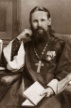 Молитва святому праведному Иоанну, Кронштадтскому чудотворцуО великий угодничеХристов, святый праведныйотче Иоанне Кронштадтский, пастырю дивный, скорый помощниче и милостивый предстателю! Вознося славословие Триединому Богу, ты молитвенно взывал: «Имя Тебе - Любовь: неотвергни меня, заблуждающагося;Имя Тебе -Сила: укрепи меня, изнемогающего и падающаго;Имя Тебе -Свет: просвети душу мою, омраченную житейскими страстями;Имя Тебе-Мир: умири мятущуюся душу мою;Имя Тебе-Милость: не переставай миловать меня».Ныне благодарная твоему предстательству всероссийская паства молится тебе: Христоименитый и праведный угодниче Божий! Любовию  твоею озари нас:грешных  и  немощных, сподоби нас принести достойные плоды покаяния и неосужденно  причащатися  Святых   Христовых Тайн. Силою  твоею веру в  нас   укрепи, в молитве поддержи, недуги и болезни исцели, от  напастей, врагов  видимых  и   невидимых  избави. Светом лика  твоего  служителей   и  предстоятелей   алтаря Христова на  святые  подвиги  пастырского  делания  подвигни, младенцем  воспитание даруй, юные  настави,  старость  поддержи,  святыни Храмов  и   святые  обители  озари!  Умири,  чудотворче  и   провидче  преизряднейший,  народы страны  нашея, благодатию  и  даром Святаго Духа избави от междоусобныя брани,  расточенныя  собери,  прельщенныя  обрати  и  совокупи Святей Соборней  и  Апостольстей  Церкви. Милостию твоею супружество в мире и единомыслии соблюди, монашествующим в делах  благих  преуспеяние  и  благословение даруй, малодушныя  утеши, страждущих  от духов  нечистых  свободи,  в  нуждах  и   обстояниях   сущих  помилуй  и  всех   на путь  спасения  настави. Во Христе  живый,   отче  наш  Иоанне, приведи  нас к  Невечернему  Свету  жизни  вечныя,  да сподобимся с тобою вечнаго блаженства, хваляще и превозносяще Бога во веки веков. Аминь1прот.Алексия31Димитрия61Алексия91Сергия121Андрея152Любовь2Никиту 32Алевтину62Александра92Татиану122Илию153Марину3Фотинию33Олега63Ольгу93Феодора 123Алексия 154Павла4Наталию34Татиану64Нину94Лию 124Наталию155Наталию5Максима35Марию65Екатерину95Галину125Антония156Александру6Евгению36Александра66Людмилу96Сергия126Алексия157Наталию7Наталию37Ирину67Ирину97Татиану127Михаила158Татиану8Пелагию38Марию 68Галину98Анну128Тамару159Лидию9Нину39Анну69Екатерину99Ольгу129Марию160Татиану10Николая40Павла70Илию100Надежду130Елену161Александру11Анну41Ольгу71Георгия101Александра131Валентину162Иулию12Алевтину42Илию72Петра102Петра132Татиану163Виталия13Инну43Анатолия73Сергия103Игоря133Ирину164Иулию14Веру44Мариам74Екатерину104Алексия134Ольгу165Ольгу15Тамару45Григория75Валентину105Ольгу135Ирину166Надежду16Маргариту46Надежду76Надежду106Максима136Наталию167Иулию17Марину47Фотинию77Екатерину107Алексия137Наталию168Сергия18Сергия48Андрея78Татиану108Веру138Наталию169Георгия19Ларису49Льва79Давида109Татиану139Владимира170Людмилу20Ольгу50Максима80Иулию110Марину140Веру171Веронику21Романа51Татиану81Андрея111Анну141Татиану172Игоря22Анну52Анастасию82Анну112Зинаиду142Ольгу173Маргариту23Марию53Сергия83Нину 113Валентину143Инну174Олега24Татиану54Наталию84Иулию114Елену144Максима175Иоанна25Анну55Ольгу85Ольгу115Ларису145Елену176Георгия26Татиану56Олега86Галину116Анастасию146Наталию177Наталии27Марину57Василия87Лидию117Нину147Елизавету178Фотинии28Вадима58Андрея88Екатерину118Евгения148Валентину179Иоанна29Марию59Людмилу89Виктора 119Георгия149Валентину180Николая30Димитрия60Елену90Марию120Михаила150Евгению181Ирины